Bulletin for Tuesday, April 24, 2018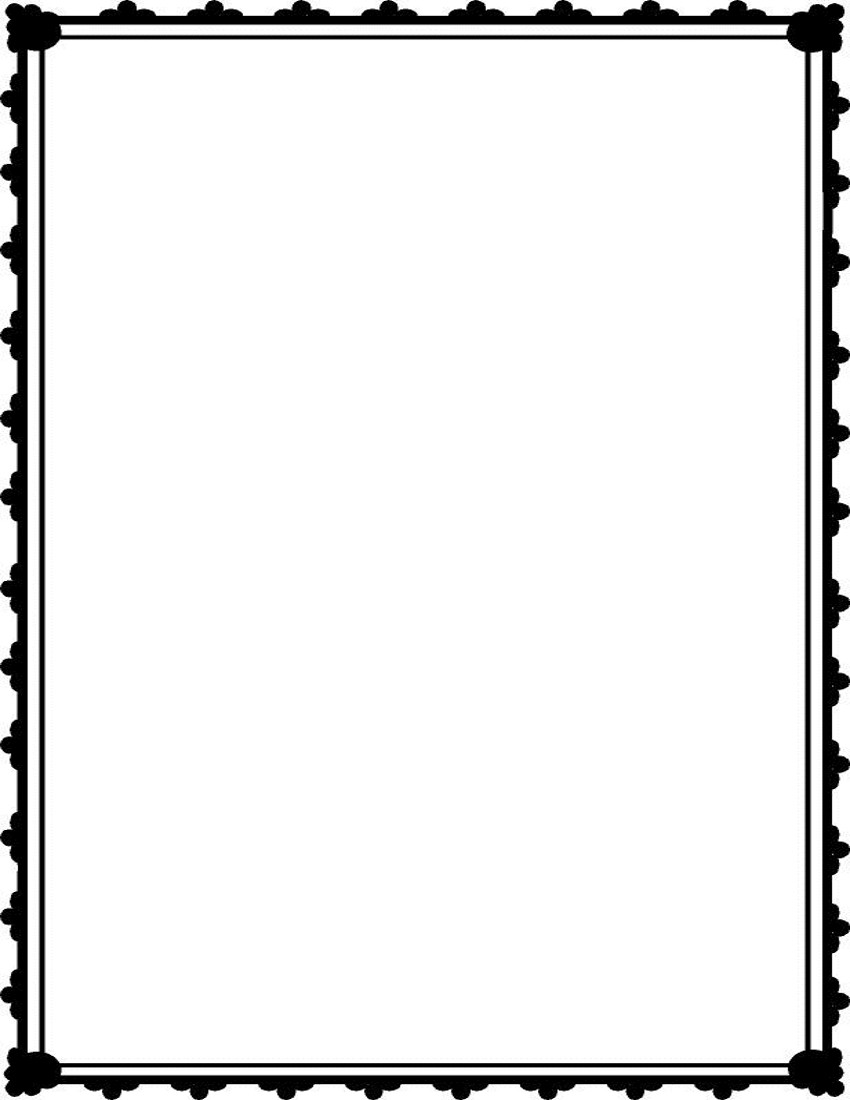 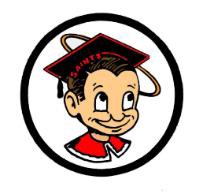 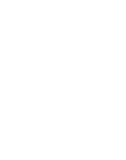 GENERALAttention 12th grade students: Cast Testing will begin on Tuesday, May 1st. You will be testing with your Econ and Govt. class.  Looking forward to a great day of testing.Attention seniors: Senior Appeals are being accepted until April 30th. If you need an appeal form please pick one up in Mr. Diaz’ office (Admin Bldg. room 119).Very Important: AP students – All 12th grade students, please report to Ethel Pope at 8:30 a.m. TODAY.Attention juniors! There will be an important junior class of 2019 meeting at lunch on Thursday, in Ms. Turner's room 613. We will be discussing officers for next year, t-shirts, and prom. Get your lunch and get to the meeting by 12:40 sharp! Safety first – Did you know any vendor you give your information to is responsible to privately shred your information? Remember “SAFETY FIRST”! It is a company’s duty to notify you when your private information, such as you credit card numbers, social security number, email address, or health information has been improperly discarded. It’s important to practice safety in guarding your information. To be eligible to win the prize for the Shred Challenge your classroom must bring in the most shredding on Friday, April 27th.  Attention OTCR Students:  Please report to room 235 at Lunch or After School on a daily basis until you have completed all of your OTCR courses. Failure to do so may affect your Graduation status.It's a blast at Boomers! For only $20, get unlimited fun at Boomers! Help your Saints Band by going to Boomers this Wednesday between 6-8PM.  Have a picture of the flyer when you buy, see you there!CLUBSThe Environmental Club will be electing new officers TODAY at lunch. All interested members are encouraged to attend this important meeting in room 361 at lunch today.Attention Alpine Club students:  There will be a mandatory meeting in Mrs. Hennings‘s room 640, TODAY at lunch for all students attending the Yosemite trip.CE’ENI members, our meeting for this week has been moved to Wednesday at lunch in room 234.Attention ETS students: There is an ETS workshop TODAY after school in room 644. All grades are welcome to attend. Again, ETS workshop today in room 644.Project Teen Health's After-school Fitness Challenge starts TODAY in the Weight room next to the Girl's locker room from 3-4pm. All fitness levels are welcome! Dress for a workout and bring a water bottle because you will sweat! Make sure you turn in your registration form to be part of this fun positive fitness challenge.SPORTSAny students who would like to participate in sports during the summer or next school year.  The first step to being a student-athlete is getting your sports physical. This year Dignity Health is offering free sports physicals to all students who are interested. They will be at the hospital on Thursdays during the month of May. For more information and to sign up please see either Mr. Hestand in the Athletic Training Room on the south side of the gym across from the swimming pool or Mr. Yamate in room 638.                             Santa Maria High School - Go, Saints!